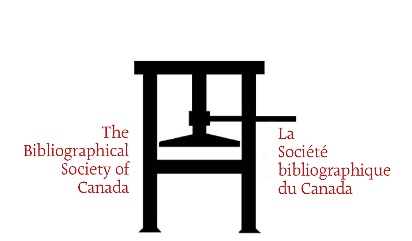 Inscription pour la bourse de recherche Marie-TremaineLa Société bibliographique du Canada a pour objectifs principaux de favoriser la publication d’ouvrages bibliographiques; d’encourager la conservation des imprimés et des manuscrits, en particulier ceux se rapportant au Canada, et de les faire mieux connaître; de faciliter l’échange d’information à propos des livres rares en lien avec le Canada ainsi que de coordonner la pratique bibliographique et d’en établir les normes.La bourse de recherche Tremaine est offerte grâce à la générosité et en souvenir de Marie Tremaine (1902-1984), la doyenne des bibliographes canadiens. Offerte annuellement depuis 1987, cette bourse a pour but de promouvoir la recherche bibliographique, y compris les études textuelles et l’histoire de l’édition, ayant une relation étroite avec le Canada. La bourse est d’une valeur de 2 000,00$. Seuls les membres de la Société bibliographique du Canada peuvent déposer leur candidature, à l’exclusion des membres des comités exécutif et de sélection de la Société. La bourse est offerte exclusivement pour des projets de recherche spécifiques portant sur des sujets déterminés.Les projets faisant partie d’un travail de recherche plus vaste ne seront pas considérés, sauf dans le cas où ils pourraient être présentés ou publiés séparément. Les fonds sont disponibles pour défrayer les frais de voyage et de séjour, les services techniques et les fournitures, mais ils ne doivent pas être utilisés pour payer salaires ou allocations. Pour consulter la liste des lauréats précédents, voir http://www.bsc-sbc.ca/fr/bourse_tremaine.html Veuillez envoyer votre dossier de candidature, au plus tard le 9 decembre 2016, à fellowships_bourses@bsc-sbc.ca. Il est préférable de soumettre votre dossier de candidature par courrier électronique. Dans le cas où ce ne serait possible, vous pouvez également nous le faire parvenir par la poste à l’adresse qui suit, au plus tard le 9 décembre 2016 (le cachet postal faisant foi de la date d’envoi) :Annie MurrayPrésidente, Comité des bourses Société bibliographique du Canada Suite 520, Taylor Family Digital Library2500 University Drive NWCalgary, AB T2N 1N2CanadaDemande de bourse de recherche Informations sur le candidat ou la candidateInformation sur le projet Veuillez insérer le texte en dessous de chaque section tout en vous limitant au nombre de mots indiqué, lorsque spécifié. Titre du Project Résumé du projet : Veuillez insérer un court résumé pouvant être utilisé lors de l’annonce de l’octroi de la bourse de recherche. (500 mots maximum) Description du projet : Veuillez insérer une description (1000 mots maximum) qui comprend les objectifs, la pertinence, l’organisation ainsi que la méthodologie de votre projet. Veuillez également préciser les recherches déjà effectuées dans le cadre de ce projet, celles en cours ainsi que celles à venir. Vous pouvez aussi joindre à votre demande des extraits de vos travaux passés.  Budget : Veuillez énumérer et détailler les frais associés à la réalisation de votre projet, incluant les frais de transport (en classe économique), le kilométrage (s’il y a lieu), la durée du séjour de recherche, les frais d’hébergement et de séjour ainsi que tout autre frais (fournitures, services,…) en lien avec le projet. Veuillez également indiquer tout autre appui financier reçu ou demandé pour ce même projet.Références : Veuillez fournir le nom, l’adresse courriel ainsi que le numéro de téléphone de deux répondants qui appuieront votre demande par une lettre de recommandation. Les répondants doivent faire parvenir leur lettre  directement à l’adresse fellowships_bourses@bsc-sbc.ca ou par la poste au plus tard le 9 décembre 2016. 1.2. Signature 							Date:________________________________________     ______________________________Nom et prénomCourrielTéléphoneAdresseAffiliation institutionnelle (si aucune, veuillez indiquer « cheureur/se indépendant(e) »Poste/occupationÉtudes et Diplômes (veuillez indiquer l’année d’obtention ainsi que l’établissement correspondant)Principales Publications Expérience pertinente